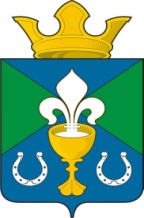 Российская Федерация Свердловская областьДУМА МУНИЦИПАЛЬНОГО ОБРАЗОВАНИЯ«ОБУХОВСКОЕ СЕЛЬСКОЕ ПОСЕЛЕНИЕ»РЕШЕНИЕот 19.04.2018 года                              №  277с. ОбуховскоеО внесении изменений в Правила землепользования и застройки села Обуховское  МО «Обуховское сельское поселение» Камышловского района для изменения вида разрешенного использования земельного участка с кадастровым номером 66:13:2201003:263, площадью 1655 кв.м. расположенного по ул. Курортная, 5В соответствии со статьями 31 и 33 Градостроительного кодекса Российской Федерации,  на основании результатов проведения публичных слушаний (протокол от 09 апреля 2018 года № 1) по обсуждению проекта  «о внесении изменений в Правила землепользования и застройки села Обуховское  МО «Обуховское сельское поселение» Камышловского района, утвержденных решением Думы муниципального образования «Обуховское сельское поселение от22 июня 2017 года № 243 для изменения вида разрешенного использования земельного участка с кадастровым номером 66:13:2201003:263, площадью 1655 кв.м. расположенного по ул. Курортная, 5», Дума муниципального образования «Обуховское сельское поселение» решила:1. Внести изменения в Правила землепользования и застройки села Обуховское утвержденные Решением Думы муниципального образования «Обуховское сельское поселение» от22 июня 2017 года № 243 в части:изменения вида разрешенного использования земельного участка с кадастровым номером 66:13:2201003:263, площадью 1655 кв. м., расположенного по адресу: Свердловская область, Камышловский район, село Обуховское, улица Курортная, 5,  находящегося в территориальной зоне 3-Ж-23 с «Для ведения личного подсобного хозяйства» на «Малоэтажная многоквартирная жилая застройка».2. Решение  вступает в силу со дня его официального опубликования в газете "Камышловские известия".3. Разместить настоящее Решение на официальном сайте муниципального образования «Обуховское сельское поселение» www.обуховское.рф.4. Контроль за выполнением настоящего решения возложить на председателя  Думы МО "Обуховское сельское поселение" (Кузнецова В.Ф.). Председатель Думы МО  «Обуховское сельское поселение»_______________ В.Ф.КузнецовГлава МО "Обуховское сельское поселение"                                       _______________  В.И.Верхорубов